附件五：三江学院首届大学生双创文化节（电子设计竞赛）活动安排一、大赛简介校内电子设计竞赛旨在提高我校学生从事科学探索与应用研究的兴趣和潜能，培养学生的工程素质与工程精神，倡导学生理论联系实际、求真务实的学风和团队协作的精神，并为我校参加全国大学生电子设计竞赛选拔参赛队员。二、参赛对象和要求全校所有电子、电气、机械以及计算机类专业15级、16级、17级学生。学生自愿报名，可以自由组队参加竞赛，每支参赛队由3名学生组成，每名学生只能报名参加一支队伍。鉴于竞赛对多学科知识的要求，鼓励跨学科、跨专业、跨学院组队。三、竞赛项目和内容竞赛以电子电路（含模拟和数字电路）应用设计为主，参赛学生在给定的题目中选题，自行完成电路的设计思想、解决方案、理论分析和仿真数据，制作电路实物，按照给定的格式要求撰写论文。竞赛评选的原则是：综合评价学生动手能力、工程实践能力和实际电路设计制作能力以及论文撰写的质量。四、报名方法及安排报名方式：打开微信并搜索微信公众号:“三江IEC”或者扫描二维码关注三江IEC微信公众号。在菜单栏“联系我们”里点击“电子设计竞赛报名”或者直接回复关键词“电子设计”或“电子设计竞赛报名”， 阅读完推文后，在文末点击“阅读原文”，提交报名信息即可完成报名。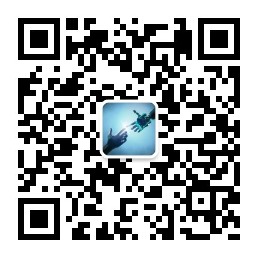 也可到电子学院电工电子实验中心L103-1室现场报名。五、竞赛时间安排   六、奖项设置奖项设特等奖、一等奖、二等奖、三等奖和优胜奖。以参赛队伍数为基数获奖比例如下：特等奖1项（可空缺），一等奖10%，二等奖25%，三等奖45%，优胜奖：参赛队伍中未获前三项奖励者。获奖作品将颁发证书及相应的奖励品。七、其他凡参加三江学院2018年电子设计竞赛且完成实物制作、实现基本功能、经过认定的同学，根据相关规定可获得相关学分。学校根据最终比赛结果选拔优秀队伍参加2018年江苏省大学生电子设计竞赛。时间事项说明6.9日报名截止微信公众号报名和L103现场报名6.1~6.10日竞赛题目征集，鼓励指导教师提供题目6.10日公布竞赛题目6.11~6.15日参赛队伍确定选题6.16~29号参赛队伍完成竞赛作品6.15~6.30日规则解读及技术指导讲座具体时间地点另外通知6.30日专家评审集中房间测试，地点另行通知7.2日公示获奖名单另行通知并关注微信公众号